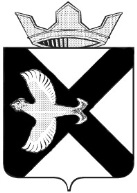 ДУМА МУНИЦИПАЛЬНОГООБРАЗОВАНИЯ ПОСЕЛОК БОРОВСКИЙРЕШЕНИЕ26 ноября 2020 г.							                             № 39рп.БоровскийТюменского муниципального районаРуководствуясь Гражданским кодексом Российской Федерации, Федеральным законом от 06.10.2003 N 131-ФЗ "Об общих принципах организации местного самоуправления в Российской Федерации", Федеральным законом от 26.07.2006 N 135-ФЗ "О защите конкуренции", Федеральным законом от 24.07.2007 N 209-ФЗ "О развитии малого и среднего предпринимательства в Российской Федерации", Уставом муниципального образования поселок Боровский, Положением о порядке управления и распоряжения муниципальной собственностью муниципального образования поселок Боровский, утвержденным решением Боровской поселковой Думы от 16.06.2011 N 101,  Дума муниципального образования поселок БоровскийРЕШИЛА:Внести следующие изменения в решение Боровской поселковой Думы от 29.04.2015 №622 «Об утверждении Положения о порядке передачи муниципального имущества муниципального образования поселок Боровский в аренду, безвозмездное пользование (с дополнениями от 25.05.2016 №143)» (далее-решение):пункт 3 приложения к решению изложить в следующей редакции «3. Муниципальное имущество предоставляется в аренду, безвозмездное пользование юридическим лицам, индивидуальным предпринимателям, осуществляющим свою деятельность без образования юридического лица, физическим лицам, не являющимся индивидуальными предпринимателями и применяющим специальный налоговый режим "Налог на профессиональный доход" (далее - Арендаторы, Ссудополучатели)"пункт 2. Статьи 5 приложения к решению  изложить в следующей редакции «2. Арендная плата за муниципальное имущество определяется на основании Методики расчета платежей за пользование муниципальным имуществом муниципального образования поселок Боровский, утвержденной решением Боровской поселковой Думы от 28.08.2019 N 621, на основании рыночной оценки независимого оценщика.».В статью 7 после слов " предоставляемого во владение и (или) в пользование субъектам малого и среднего предпринимательства " дополнить словами "физических лиц, не являющихся индивидуальными предпринимателями и применяющих специальный налоговый режим "Налог на профессиональный доход"Положения настоящего решения, касающиеся оказания имущественной поддержки физических лиц, применяющих специальный налоговый режим "Налог на профессиональный доход", применяются в течение срока проведения эксперимента, установленного Федеральным законом от 27.11.2018 N 422-ФЗ "О проведении эксперимента по установлению специального налогового режима "Налог на профессиональный доход".Опубликовать настоящее решение в газете "Боровские вести" и разместить на официальном сайте администрации муниципального образования поселок Боровский http://www.borovskiy-adm.ru.Настоящее решение вступает в силу с момента его опубликования.Контроль за исполнением настоящего решения возложить на постоянную комиссию Думы муниципального образования поселок Боровский по экономическому развитию, бюджету, финансам, налогам, местному самоуправлению и правотворчеству..Глава муниципального образования                                                   С.В. СычеваПредседатель Думы                                                                      В.Н. СамохваловО внесении изменений в решение Боровской поселковой Думы от 29.04.2015 №622 «Об утверждении Положения о порядке передачи муниципального имущества муниципального образования поселок Боровский в аренду, безвозмездное пользование (с дополнениями от 25.05.2016 №143, 30.09.2019 №637)»